Publicado en Madrid el 17/09/2021 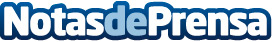 Vuelta al cole: Qustodio desmonta los 6 mitos más comunes sobre el uso de la tecnología en el aulaUn menor rendimiento, peor comprensión lectora o el aumento de faltas de ortografía son algunos de los mitos comunes asociados al e-learning y que desde Qustodio han querido desmontar y poner en valor las ventajas que la digitalización aporta a la Generación ZDatos de contacto:Redacción648183184Nota de prensa publicada en: https://www.notasdeprensa.es/vuelta-al-cole-qustodio-desmonta-los-6-mitos_1 Categorias: Educación E-Commerce Ocio para niños Dispositivos móviles Innovación Tecnológica Digital http://www.notasdeprensa.es